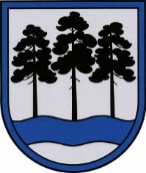 OGRES  NOVADA  PAŠVALDĪBAReģ.Nr.90000024455, Brīvības iela 33, Ogre, Ogres nov., LV-5001tālrunis 65071160, e-pasts: ogredome@ogresnovads.lv, www.ogresnovads.lv PAŠVALDĪBAS DOMES SĒDES PROTOKOLA IZRAKSTS16.Par nekustamā īpašuma Smilgu ielā 1, Ikšķile, Ogres nov., daļas nepieciešamību sabiedrības vajadzībām	2024. gada 22. martā Ogres novada pašvaldībā (turpmāk - Pašvaldība) saņemts A. I., personas kods [personas kods] (turpmāk – Īpašnieks), iesniegums (reģ. Nr. 2-4.2/967) ar lūgumu atsavināt viņam piederošā zemes vienības daļu, kurās veikta Pašvaldības ielas izbūve.  Zemgales rajona tiesas Tīnūžu pagasta zemesgrāmatas nodalījumā Nr. 00000184319 nostiprināta Īpašniekam īpašuma tiesība uz nekustamo īpašumu Smilgu ielā 1, Ikšķile, (pirms adreses maiņas – “Lauras”, Tīnūžu pag.) Ogres nov. (kadastra numurs 7494 011 0025), kas sastāv no zemes vienības (kadastra apzīmējums 7494 011 0025) 3483 m2 platībā (turpmāk – Zemes vienība).Ikšķiles pilsētas zemesgrāmatas nodalījumā Nr. 100000237572 ierakstīts nekustamais īpašums Smilgu iela (kadastra numurs 7494 011 0040), Ikšķile, Ogres nov., īpašuma tiesība nostiprināta Pašvaldībai (turpmāk - Pašvaldības zemes vienība). Smilgu iela ir Pašvaldības īpašums, saskaņā ar 2017. gada 13. aprīļa dāvinājuma līgumu Nr. 4.1-12/3-2017. Līgumam pievienotajā pielikumā ir konstatējams, ka Smilgu ielas klātne daļēji izbūvēta uz Zemes vienības. Izveidot atbilstošu pieslēgumu pie Lejas ielas Pašvaldības zemes vienībā nav iespējams (pieslēguma vietas rādiuss). Pārbūvējot Smilgu ielas posmu Pašvaldības zemes vienībā, būtu nepieciešams izstrādāt ieceres dokumentāciju pieslēgumam, demontēt un izbūvēt Smilgu ielas posmu, pārbūvēt apgaismojuma balstu. Vēsturiski Lejas ielas posms un Smilgu ielas posms ir šauri ielu posmi mežainā un blīvi apbūvētā apvidū. Pārbīdot Smilgu ielas pieslēguma vietu pie Lejas ielas Pašvaldības zemes vienības robežās netiktu nodrošināta krustojuma pārredzamība, gandrīz neiespējami būtu izgriezties smagajam transportam un ceļu uzturēšanas tehnikai. Saimnieciski izdevīgāk un satiksmes plūsmai drošāk būtu saglabāt esošo Smilgu ielas pieslēgumu Lejas ielai, atsavinot zemi zem inženierbūves. Atsavināmās zemes apjoms - aptuveni 156 m2. No minētā izriet, ka Zemes vienības daļa būtu atsavināma sabiedrības vajadzībām. Pašvaldību likuma 4. panta pirmās daļas 3. punktā noteikta pašvaldības autonomā funkcija - gādāt par pašvaldības īpašumā esošo ceļu būvniecību, uzturēšanu un pārvaldību.Pašvaldību likuma 73. panta ceturtā daļa nosaka, Pašvaldībai ir tiesības iegūt un atsavināt kustamo un nekustamo īpašumu, kā arī veikt citas privāttiesiskas darbības, ievērojot likumā noteikto par rīcību ar publiskas personas finanšu līdzekļiem un mantu, savukārt likuma 10. panta pirmās daļas 16. punkts nosaka, ka domes kompetencē ir lemt par pašvaldības nekustamā īpašuma atsavināšanu un apgrūtināšanu, kā arī par nekustamā īpašuma iegūšanu.Sabiedrības vajadzībām nepieciešamā nekustamā īpašuma atsavināšanas likuma 2. pantā noteikts, ka nekustamo īpašumu atsavina valsts aizsardzības, vides aizsardzības, veselības aizsardzības vai sociālās nodrošināšanas vajadzībām, sabiedrībai nepieciešamu kultūras, izglītības un sporta objektu, inženierbūvju un inženierkomunikāciju būvniecībai vai transporta infrastruktūras attīstībai, kā arī citu sabiedrības vajadzību nodrošināšanai, ja šis mērķis nav sasniedzams ar citiem līdzekļiem, savukārt 4. pants nosaka, ka nekustamā īpašuma atsavināšana sabiedrības vajadzībām notiek, vienojoties par labprātīgu nekustamā īpašuma atsavināšanu vai atsavinot to piespiedu kārtā uz atsevišķa likuma pamata. Iepriekš minētā likuma 8. panta pirmā daļa nosaka, ka pēc tam, kad pašvaldība pieņēmusi konceptuālu lēmumu par sabiedrības vajadzību nodrošināšanai nepieciešama projekta īstenošanu, institūcija uzsāk attiecīgā projekta īstenošanai nepieciešamo nekustamo īpašumu apzināšanu un nosaka atlīdzību par atsavināmajiem nekustamajiem īpašumiem. Pamatojoties uz Pašvaldību likuma 4. panta pirmās daļas 3. punktu, 10. panta pirmās daļas 16. punktu, 73. panta ceturto daļu, Sabiedrības vajadzībām nepieciešamā nekustamā īpašuma atsavināšanas likuma 2. un 3. pantu, balsojot: ar 21 balsi "Par" (Andris Krauja, Artūrs Mangulis, Atvars Lakstīgala, Dace Kļaviņa, Dace Māliņa, Dace Veiliņa, Daiga Brante, Dzirkstīte Žindiga, Egils Helmanis, Gints Sīviņš, Indulis Trapiņš, Jānis Iklāvs, Jānis Kaijaks, Jānis Siliņš, Kaspars Bramanis, Pāvels Kotāns, Raivis Ūzuls, Rūdolfs Kudļa, Santa Ločmele, Toms Āboltiņš, Valentīns Špēlis), "Pret" – nav, "Atturas" – nav, "Nepiedalās" – nav,Ogres novada pašvaldības dome NOLEMJ:Noteikt, ka sabiedrības vajadzībām – Pašvaldību likuma 4. panta pirmās daļas 3. punktā noteiktās pašvaldības autonomās funkcijas - gādāt par pašvaldības īpašumā esošo ceļu būvniecību, uzturēšanu un pārvaldību, nepieciešams atsavināt nekustamā īpašuma Smilgu ielā 1, Tīnūžu pag., Ogres nov. (kadastra numurs 7494 011 0025), sastāvā esošās zemes vienības (kadastra apzīmējums 7494 011 0025) daļu ~156 m2 platībā (vairāk vai mazāk, cik izrādīsies uzmērot), saskaņā ar skici pielikumā.Uzdot Ogres novada pašvaldības maksas pakalpojumu izcenojumu aprēķinu un atlīdzības noteikšanas komisijai uzsākt Nekustamo īpašumu daļu atsavināšanas procesu atbilstoši normatīvajos aktos noteiktajai kārtībai.Noteikt, ka visi izdevumi saistībā ar Nekustamo īpašumu daļu atsavināšanu tiek segti no Ogres novada pašvaldības 2024. gada Ikšķiles pilsētas un Tīnūžu pagasta pārvaldes  budžeta līdzekļiem.Kontroli par lēmuma izpildi uzdot Ogres novada pašvaldības izpilddirektoram.(Sēdes vadītāja,domes priekšsēdētāja E. Helmaņa paraksts)Ogrē, Brīvības ielā 33Nr.62024. gada 25. aprīlī